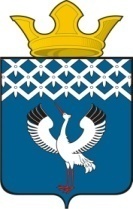 Российская ФедерацияСвердловская областьДумамуниципального образованияБайкаловского сельского поселения__-е заседание 4-го созываПРОЕКТРЕШЕНИЕ___________ 2019 года                    с.Байкалово                                              № __О внесении изменений в Устав Байкаловского сельского поселенияВ целях приведения Устава Байкаловского сельского поселения в соответствие с Федеральными законами от 29.07.2017 № 217-ФЗ «О ведении гражданами садоводства и огородничества для собственных нужд и о внесении изменений в отдельные законодательные акты Российской Федерации», от 03.08.2018 № 340-ФЗ «О внесении изменений в Градостроительный кодекс Российской Федерации и отдельные законодательные акты Российской Федерации», от 03.08.2018 № 341-ФЗ «О внесении изменений в Земельный кодексРоссийской Федерации и отдельные законодательные акты Российской Федерации в части упрощения размещения линейных объектов», от 30.10.2018 № 382-ФЗ «О внесении изменений в отдельные законодательные акты Российской Федерации», от 30.10.2018 № 387-ФЗ «О внесении изменений в статьи 2 и 28 Федерального закона «Об общих принципах организации местного самоуправления в Российской Федерации», от 29.12.2017 № 443-ФЗ «Об организации дорожного движения в Российской Федерации и овнесении изменений в отдельные законодательные акты Российской Федерации», от 31.12.2017 № 503-ФЗ «О внесении изменений в Федеральный закон «Об отходах производства и потребления» и отдельные законодательные акты Российской Федерации», от 27.12.2018 № 556-ФЗ «О внесении изменений в статью 27 Федерального закона «Об общих принципах организации местного самоуправления в Российской Федерации», Законом Свердловской области от 26.02.2018 № 21-ОЗ «О внесении изменений в статью 2Закона Свердловской области «О закреплении вопросов местного значения за сельскими поселениями, расположенными на территории Свердловской области», а также принятием Закона Свердловской области от 17.10.2018 № 103-ОЗ «О внесении изменения в статью 2 Закона Свердловской области «О закреплении вопросов местного значения за сельскими поселениями, расположенными на территории Свердловской области», руководствуясь подпунктом 1 пункта 2 статьи 22 Устава Байкаловского сельского поселения, Дума муниципального образования Байкаловского сельского поселения РЕШИЛА:1. Внести в Устав Байкаловского сельского поселенияот 22.12.2005 №7/а (в редакции от 27.12.2018  № 91) следующие  изменения:	1) в статью 6 	а) подпункт 5 пункта 1 после слов «за сохранностью автомобильных дорог местного значения в границах населенных пунктов поселения» дополнить словами «организация дорожного движения,»;	б) подпункт 18  пункта 1 изложить в следующей редакции:    «18) участие в организации деятельности по накоплению (в том числе раздельному накоплению) и транспортированию твердых коммунальных отходов;»;	в) подпункт 20 пункта 1 дополнить словами «направление уведомления о соответствии указанных в уведомлении о планируемых строительстве или реконструкции объекта индивидуального жилищного строительства или садового дома (далее - уведомление о планируемом строительстве) параметров объекта индивидуального жилищного строительства или садового дома установленным параметрам и допустимости размещения объекта индивидуального жилищного строительства или садового дома на земельном участке, уведомления о несоответствии указанных в уведомлениио планируемом строительстве параметров объекта индивидуального жилищного строительства или садового дома установленным параметрам и (или) недопустимости размещения объекта индивидуального жилищного строительства или садового дома на земельном участке, уведомления о соответствии или несоответствии построенных или реконструированных объекта индивидуального жилищного строительства или садового дома требованиям законодательства о градостроительной деятельности при строительстве или реконструкции объектов индивидуального жилищного строительства или садовых домов на земельных участках, расположенных на территориях поселений, принятие в соответствии с гражданским законодательством Российской Федерации решения о сносе самовольной постройки, решения о сносе самовольной постройки или ее приведении в соответствие с предельными параметрами разрешенного строительства, реконструкции объектов капитального строительства, установленными правилами землепользования и застройки, документацией по планировке территории, или обязательными требованиями к параметрам объектов капитального строительства, установленными федеральными законами (далее также – приведение в соответствие с установленными требованиями), решения об изъятии земельного участка, не используемого по целевому назначению или используемого с нарушением законодательства Российской Федерации, осуществление сноса самовольной постройки или ее приведения в соответствие с установленными требованиями в случаях, предусмотренных Градостроительным кодексом Российской Федерации;»;	2) в статью 16:    а) в пункте 1	в абзаце втором слова «или главы поселения» заменить словами, «главы муниципального образования или главы местной администрации, осуществляющего свои полномочия на основе контракта»;	б) подпункт 6 пункта 3 признать утратившим силу. 3) статью 24 дополнить подпунктом 3.1. следующего содержания:    «3.1. Осуществляющий свои полномочия на постоянной основе депутат, не вправе:1) заниматься предпринимательской деятельностью лично или через доверенных лиц, участвовать в управлении коммерческой организацией или в управлении некоммерческой организацией (за исключением участия в управлении совета муниципальных образований субъекта Российской Федерации, иных объединений муниципальных образований, политической партией, участия в съезде (конференции) или общем собрании иной общественной организации, жилищного, жилищно-строительного, гаражного кооперативов, товарищества собственников недвижимости), кроме участия на безвозмездной основе в деятельности коллегиального органа организации на основании акта Президента Российской Федерации или Правительства Российской Федерации; представления на безвозмездной основе интересов муниципального образования в органах управления и ревизионной комиссии организации, учредителем (акционером, участником) которой является муниципальное образование, в соответствии с муниципальными правовыми актами, определяющими порядок осуществления от имени муниципального образования полномочий учредителя организации или управления находящимися в муниципальной собственности акциями (долями участия в уставном капитале); иных случаев, предусмотренных федеральными законами;;2) заниматься иной оплачиваемой деятельностью, за исключением преподавательской, научной и иной творческой деятельности. При этом преподавательская, научная и иная творческая деятельность не может финансироваться исключительно за счет средств иностранных государств, международных и иностранных организаций, иностранных граждан и лиц без гражданства, если иное не предусмотрено международным договором Российской Федерации или законодательством Российской Федерации;3) входить в состав органов управления, попечительских или наблюдательных советов, иных органов иностранных некоммерческих неправительственных организаций и действующих на территории Российской Федерации их структурных подразделений, если иное не предусмотрено международным договором Российской Федерации или законодательством Российской Федерации.». 4) в пункте 2 статьи 44 слова «Районные будни» заменить словами «Районная жизнь».5) пункт 1 статьи 15 дополнить абзацем 2 следующего содержания: «Под территориальным общественным самоуправлением понимается самоорганизация граждан по месту их жительства на части территории поселения для самостоятельного и под свою ответственность осуществления собственных инициатив по вопросам местного значения.».2. Настоящее решение опубликовать (обнародовать) в Информационном вестнике Байкаловского сельского поселения и на официальном сайте Думы муниципального образования Байкаловского сельского поселения: www.байкдума.рф после проведения государственной регистрации.3. Настоящее решение вступает в силу со дня его официального опубликования. Председатель Думы муниципального образованияБайкаловского сельского поселения                                         	С.В. Кузеванова«___»_______ 2019 г.Глава муниципального образованияБайкаловского сельского поселения                     			    Д.В. Лыжин«___» _______ 2019 г.